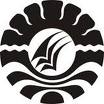 SKRIPSIPENGGUNAAN MODEL WORD SQUARE DALAM MENINGKATKAN KEMAMPUAN MEMBACA PERMULAAN BRAILLE PADA SISWA TUNANETRA KELAS DASAR II SLB-A YAPTI MAKASSARROSYIDAJURUSAN PENDIDIKAN LUAR BIASAFAKULTAS ILMU PENDIDIKAN UNIVERSITAS NEGERI MAKASSAR2016